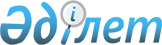 Шығыс Қазақстан облыстық мәслихатының 2023 жылғы 15 желтоқсандағы № 9/69-VIII "2024-2026 жылдарға арналған облыстық бюджет туралы" шешіміне өзгерістер енгізу туралыШығыс Қазақстан облыстық мәслихатының 2024 жылғы 6 наурыздағы № 11/89-VIII шешімі
      ЗҚАИ-ның ескертпесі!
      Осы шешімнің қолданысқа енгізілу тәртібін 2-тармақтан қараңыз.
      Шығыс Қазақстан облыстық мәслихаты ШЕШТІ:
      1. Шығыс Қазақстан облыстық мәслихатының 2023 жылғы 15 желтоқсандағы № 9/69-VIII "2024-2026 жылдарға арналған облыстық бюджет туралы" шешіміне мынадай өзгерістер енгізілсін:
      1-тармақ жаңа редакцияда жазылсын:
      "1. 2024-2026 жылдарға арналған облыстық бюджет тиісінше 1, 2 және 3 қосымшаларға сәйкес, соның ішінде 2024 жылға мынадай көлемдерде бекітілсін:
      1) кірістер – 426 633 783,5 мың теңге, соның ішінде: 
      салықтық түсімдер – 71 251 605,0 мың теңге; 
      салықтық емес түсімдер – 1 766 027,0 мың теңге; 
      негізгі капиталды сатудан түсетін түсімдер – 0,0 мың теңге;
      трансферттердің түсімдері – 353 616 151,5 мың теңге;
      2) шығындар – 424 379 776,0 мың теңге;
      3) таза бюджеттік кредит беру – 1 100 343,7 мың теңге, соның ішінде:
      бюджеттік кредиттер – 13 125 736,0 мың теңге;
      бюджеттік кредиттерді өтеу – 12 025 392,3 мың теңге; 
      4) қаржы активтерімен жасалатын операциялар бойынша сальдо – 1 942 623,2 мың теңге, соның ішінде:
      қаржы активтерін сатып алу – 1 942 623,2 мың теңге;
      мемлекеттiң қаржы активтерiн сатудан түсетiн түсiмдер – 0,0 мың теңге;
      5) бюджет тапшылығы (профициті) – -788 959,4 мың теңге; 
      6) бюджет тапшылығын қаржыландыру (профицитін пайдалану) – 788 959,4 мың теңге:
      қарыздар түсімі – 12 500 736,0 мың теңге;
      қарыздарды өтеу – 17 768 171,3 мың теңге;
      бюджет қаражатының пайдаланылатын қалдықтары – 6 056 394,7 мың теңге.";
      көрсетілген шешімнің 1-қосымшасы осы шешімнің қосымшасына сәйкес жаңа редакцияда жазылсын.
      2. Осы шешім 2024 жылғы 1 қаңтардан бастап қолданысқа енгізіледі. 2024 жылға арналған облыстық бюджет
					© 2012. Қазақстан Республикасы Әділет министрлігінің «Қазақстан Республикасының Заңнама және құқықтық ақпарат институты» ШЖҚ РМК
				
      Шығыс Қазақстан облыстық мәслихатының төрағасы 

Д. Рыпаков
Шығыс Қазақстан 
облыстық мәслихатының 
2024 жылғы 6 наурыздағы 
№ 11/89-VIII шешіміне қосымшаШығыс Қазақстан 
облыстық мәслихатының 
2023 жылғы 15 желтоқсандағы 
№ 9/69-VIII шешіміне 1 қосымша
Санаты
Санаты
Санаты
Санаты
Барлығы кірістер (мың теңге)
Сыныбы
Сыныбы
Сыныбы
Барлығы кірістер (мың теңге)
Кіші сыныбы
Кіші сыныбы
Барлығы кірістер (мың теңге)
Атауы
Барлығы кірістер (мың теңге)
1
2
3
4
5
1. КIРICТЕР
426 633 783,5
1
Салықтық түсімдер
71 251 605,0
01
Табыс салығы 
37 586 978,0
2
Жеке табыс салығы
37 586 978,0
03
Әлеуметтік салық 
30 142 337,0
1
Әлеуметтiк салық
30 142 337,0
05
Тауарларға, жұмыстарға және көрсетілетін қызметтерге салынатын iшкi салықтар
3 522 290,0
3
Табиғи және басқа да ресурстарды пайдаланғаны үшiн түсетiн түсiмдер
3 329 247,0
4
Кәсiпкерлiк және кәсiби қызметтi жүргiзгенi үшiн алынатын алымдар
193 043,0
2
Салықтық емес түсiмдер
1 766 027,0
01
Мемлекеттік меншіктен түсетін кірістер
1 581 700,0
1
Мемлекеттік кәсіпорындардың таза кірісі бөлігінің түсімдері
80 358,0
3
Мемлекет меншігіндегі акциялардың мемлекеттік пакеттеріне дивидендтер
6 500,0
4
Мемлекет меншігіндегі заңды тұлғалардағы қатысу үлесіне кірістер
792,0
5
Мемлекет меншігіндегі мүлікті жалға беруден түсетін кірістер
162 742,0
7
Мемлекеттік бюджеттен берілген кредиттер бойынша сыйақылар
1 331 308,0
06
Басқа да салықтық емес түсiмдер 
184 327,0
1
Басқа да салықтық емес түсiмдер
184 327,0
3
Негізгі капиталды сатудан түсетін түсімдер
0,0
01
Мемлекеттік мекемелерге бекітілген мемлекеттік мүлікті сату
0,0
1
Мемлекеттік мекемелерге бекітілген мемлекеттік мүлікті сату
0,0
4
Трансферттердің түсімдері
353 616 151,5
01
Төмен тұрған мемлекеттiк басқару органдарынан трансферттер 
46 805 108,5
2
Аудандық (облыстық маңызы бар қалалардың) бюджеттерден трансферттер
46 805 108,5
02
Мемлекеттiк басқарудың жоғары тұрған органдарынан түсетiн трансферттер
306 811 043,0
1
Республикалық бюджеттен түсетiн трансферттер 
306 811 043,0
Функционалдық топ
Функционалдық топ
Функционалдық топ
Функционалдық топ
Функционалдық топ
Барлығы шығындар (мың теңге)
Функционалдық кіші топ
Функционалдық кіші топ
Функционалдық кіші топ
Функционалдық кіші топ
Барлығы шығындар (мың теңге)
Бағдарламалардың әкiмшiсi
Бағдарламалардың әкiмшiсi
Бағдарламалардың әкiмшiсi
Барлығы шығындар (мың теңге)
Бағдарлама
Бағдарлама
Барлығы шығындар (мың теңге)
Атауы
Барлығы шығындар (мың теңге)
1
2
3
4
5
6
ІІ. ШЫҒЫНДАР
424 379 776,0
01
Жалпы сипаттағы мемлекеттiк қызметтер 
5 268 092,7
1
Мемлекеттiк басқарудың жалпы функцияларын орындайтын өкiлдi, атқарушы және басқа органдар
3 463 504,4
110
Облыс мәслихатының аппараты
154 757,0
001
Облыс мәслихатының қызметін қамтамасыз ету жөніндегі қызметтер
154 757,0
120
Облыс әкімінің аппараты
2 637 802,4
001
Облыс әкімінің қызметін қамтамасыз ету жөніндегі қызметтер
1 908 948,5
004
Мемлекеттік органның күрделі шығыстары
950,0
007
Ведомстволық бағыныстағы мемлекеттік мекемелер мен ұйымдардың күрделі шығыстары
72 603,5
009
Әкімдерді сайлауды қамтамасыз ету және өткізу
455 339,0
113
Төменгі тұрған бюджеттерге берілетін нысаналы ағымдағы трансферттер
199 961,4
282
Облыстың тексеру комиссиясы
367 675,0
001
Облыстың тексеру комиссиясының қызметін қамтамасыз ету жөніндегі қызметтер 
367 675,0
752
Облыстың қоғамдық даму басқармасы
303 270,0
075
Облыс Қазақстан халқы Ассамблеясының қызметін қамтамасыз ету
303 270,0
2
Қаржылық қызмет
1 194 983,5
257
Облыстың қаржы басқармасы
1 080 393,5
001
Жергілікті бюджетті атқару және коммуналдық меншікті басқару саласындағы мемлекеттік саясатты іске асыру жөніндегі қызметтер
316 249,5
009
Жекешелендіру, коммуналдық меншікті басқару, жекешелендіруден кейінгі қызмет және осыған байланысты дауларды реттеу
719 400,0
013
Мемлекеттік органның күрделі шығыстары
24 482,0
113
Төменгі тұрған бюджеттерге берілетін нысаналы ағымдағы трансферттер
20 262,0
718
Облыстың мемлекеттік сатып алу басқармасы
114 590,0
001
Жергілікті деңгейде мемлекеттік сатып алуды басқару саласындағы мемлекеттік саясатты іске асыру жөніндегі қызметтер
114 590,0
5
Жоспарлау және статистикалық қызмет
407 558,1
258
Облыстың экономика және бюджеттік жоспарлау басқармасы
407 558,1
001
Экономикалық саясатты, мемлекеттік жоспарлау жүйесін қалыптастыру мен дамыту саласындағы мемлекеттік саясатты іске асыру жөніндегі қызметтер
385 773,0
005
Мемлекеттік органның күрделі шығыстары
17 079,1
061
Бюджеттік инвестициялар және мемлекеттік-жекешелік әріптестік, оның ішінде концессия мәселелері жөніндегі құжаттаманы сараптау және бағалау
4 706,0
9
Жалпы сипаттағы өзге де мемлекеттiк қызметтер
202 046,7
269
Облыстың дін істері басқармасы
202 046,7
001
Жергілікті деңгейде дін істер саласындағы мемлекеттік саясатты іске асыру жөніндегі қызметтер
83 739,7
003
Мемлекеттік органның күрделі шығыстары
2 450,0
005
Өңірде діни ахуалды зерделеу және талдау
115 857,0
02
Қорғаныс
2 239 849,7
1
Әскери мұқтаждар
143 162,7
120
Облыс әкімінің аппараты
143 162,7
010
Жалпыға бірдей әскери міндетті атқару шеңберіндегі іс-шаралар
98 912,0
011
Аумақтық қорғанысты даярлау және облыс ауқымдағы аумақтық қорғаныс
44 250,7
2
Төтенше жағдайлар жөнiндегi жұмыстарды ұйымдастыру
2 096 687,0
120
Облыс әкімінің аппараты
252 620,0
012
Облыстық ауқымдағы жұмылдыру дайындығы және жұмылдыру
252 620,0
287
Облыстық бюджеттен қаржыландырылатын табиғи және техногендік сипаттағы төтенше жағдайлар, азаматтық қорғаныс саласындағы уәкілетті органдардың аумақтық органы
1 844 067,0
002
Аумақтық органның және ведомстволық бағынысты мемлекеттік мекемелерінің күрделі шығыстары
745 000,0
004
Облыс ауқымдағы төтенше жағдайлардың алдын алу және оларды жою
1 099 067,0
03
Қоғамдық тәртіп, қауіпсіздік, құқықтық, сот, қылмыстық-атқару қызметі
11 621 083,3
1
Құқық қорғау қызметi
11 621 083,3
252
Облыстық бюджеттен қаржыландырылатын атқарушы ішкі істер органы
11 621 083,3
001
Облыс аумағында қоғамдық тәртіпті және қауіпсіздікті сақтауды қамтамасыз ету саласындағы мемлекеттік саясатты іске асыру жөніндегі қызметтер
11 209 292,0
003
Қоғамдық тәртіпті қорғауға қатысатын азаматтарды көтермелеу 
5 606,0
006
Мемлекеттік органның күрделі шығыстары
406 185,3
04
Бiлiм беру
193 446 937,4
1
Мектепке дейiнгi тәрбие және оқыту
23 582 293,0
261
Облыстың білім басқармасы
23 582 293,0
081
Мектепке дейінгі тәрбиелеу және оқыту
15 793 852,0
202
Мектепке дейінгі білім беру ұйымдарында мемлекеттік білім беру тапсырысын іске асыруға
7 788 441,0
2
Бастауыш, негізгі орта және жалпы орта білім беру
144 078 937,1
261
Облыстың білім басқармасы
118 408 328,1
003
Арнайы білім беретін оқу бағдарламалары бойынша жалпы білім беру
3 677 159,0
006
Мамандандырылған білім беру ұйымдарында дарынды балаларға жалпы білім беру
3 242 231,0
055
Балалар мен жасөспірімдерге қосымша білім беру
5 248 602,0
082
Мемлекеттік бастауыш, негізгі және жалпы орта білім беру ұйымдарында жалпы білім беру
78 268 905,1
083
Ауылдық жерлерде оқушыларды жақын жердегі мектепке дейін тегін алып баруды және одан алып қайтуды ұйымдастыру
107 765,0
203
Мемлекеттік орта білім беру ұйымдарында жан басына шаққандағы қаржыландыруды іске асыруға
27 863 666,0
285
Облыстың дене шынықтыру және спорт басқармасы
8 384 002,0
006
Балалар мен жасөспірімдерге спорт бойынша қосымша білім беру
7 541 164,0
007
Мамандандырылған бiлiм беру ұйымдарында спорттағы дарынды балаларға жалпы бiлiм беру
842 838,0
288
Облыстың құрылыс, сәулет және қала құрылысы басқармасы
17 286 607,0
012
Бастауыш, негізгі орта және жалпы орта білім беру объектілерін салу және реконструкциялау
2 428 728,0
205
"Жайлы мектеп" пилоттық ұлттық жобасы шеңберінде бастауыш, негізгі орта және жалпы орта білім беру объектілерін салу
14 857 879,0
4
Техникалық және кәсіптік, орта білімнен кейінгі білім беру
16 722 954,0
253
Облыстың денсаулық сақтау басқармасы
617 765,0
043
Техникалық және кәсіптік, орта білімнен кейінгі білім беру ұйымдарында мамандар даярлау
617 765,0
261
Облыстың білім басқармасы
16 105 189,0
024
Техникалық және кәсіптік білім беру ұйымдарында мамандар даярлау
15 989 579,0
025
Орта білімнен кейінгі білім беру ұйымдарында мамандар даярлау
115 610,0
5
Мамандарды қайта даярлау және біліктіліктерін арттыру
1 178 899,0
253
Облыстың денсаулық сақтау басқармасы
420 105,0
003
Кадрлардың біліктілігін арттыру және оларды қайта даярлау
420 105,0
261
Облыстың білім басқармасы
758 794,0
052
Нәтижелі жұмыспен қамтуды және жаппай кәсіпкерлікті дамытудың 2017 – 2021 жылдарға арналған "Еңбек" мемлекеттік бағдарламасы шеңберінде кадрлардың біліктілігін арттыру, даярлау және қайта даярлау
758 794,0
6
Жоғары және жоғары оқу орнынан кейін бiлiм беру
1 490 822,0
253
Облыстың денсаулық сақтау басқармасы
111 262,0
057
Жоғары, жоғары оқу орнынан кейінгі білімі бар мамандар даярлау және білім алушыларға әлеуметтік қолдау көрсету
111 262,0
261
Облыстың білім басқармасы
1 379 560,0
057
Жоғары, жоғары оқу орнынан кейінгі білімі бар мамандар даярлау және білім алушыларға әлеуметтік қолдау көрсету
1 379 560,0
9
Бiлiм беру саласындағы өзге де қызметтер
6 393 032,3
261
Облыстың білім басқармасы
6 393 032,3
001
Жергілікті деңгейде білім беру саласындағы мемлекеттік саясатты іске асыру жөніндегі қызметтер
1 129 379,2
005
Мемлекеттік білім беру ұйымдар үшін оқулықтар мен оқу-әдiстемелiк кешендерді сатып алу және жеткізу
450 000,0
007
Облыстық, аудандық (қалалық) ауқымдардағы мектеп олимпиадаларын, мектептен тыс іс-шараларды және конкурстар өткізу
440 164,0
011
Балалар мен жасөспірімдердің психикалық денсаулығын зерттеу және халыққа психологиялық-медициналық-педагогикалық консультациялық көмек көрсету
221 134,0
012
Дамуында проблемалары бар балалар мен жасөспірімдердің оңалту және әлеуметтік бейімдеу
569 867,0
019
Облыстық мемлекеттік білім беру мекемелеріне жұмыстағы жоғары көрсеткіштері үшін гранттар беру
56 000,0
029
Білім беру жүйесін әдістемелік және қаржылық сүйемелдеу
1 543 388,0
067
Ведомстволық бағыныстағы мемлекеттік мекемелер мен ұйымдардың күрделі шығыстары
1 561 249,1
086
Жетім баланы (жетім балаларды) және ата-анасының қамқорлығынсыз қалған баланы (балаларды) асырап алғаны үшін
4 430,0
087
Жетім баланы (жетім балаларды) және ата-аналарының қамқорынсыз қалған баланы (балаларды) күтіп-ұстауға
417 421,0
05
Денсаулық сақтау
25 490 305,9
2
Халықтың денсаулығын қорғау
17 169 003,0
253
Облыстың денсаулық сақтау басқармасы
1 237 528,4
006
Ана мен баланы қорғау жөніндегі көрсетілетін қызметтер
463 629,0
007
Салауатты өмір салтын насихаттау
38 974,0
041
Облыстардың жергілікті өкілдік органдарының шешімі бойынша тегін медициналық көмектің кепілдік берілген көлемімен қосымша қамтамасыз ету
198 531,4
042
Медициналық ұйымның сот шешімі негізінде жүзеге асырылатын жыныстық құмарлықты төмендетуге арналған іс-шараларды жүргізу
1 441,0
050
Қаржы лизингі шарттарында сатып алынған санитариялық көлік және сервистік қызмет көрсетуді талап ететін медициналық бұйымдар бойынша лизинг төлемдерін өтеу
534 953,0
288
Облыстың құрылыс, сәулет және қала құрылысы басқармасы
15 931 474,6
038
Деңсаулық сақтау объектілерін салу және реконструкциялау
15 931 474,6
3
Мамандандырылған медициналық көмек
1 576 289,0
253
Облыстың денсаулық сақтау басқармасы
1 576 289,0
027
Халыққа иммундық профилактика жүргізу үшін вакциналарды және басқа медициналық иммундық биологиялық препараттарды орталықтандырылған сатып алу және сақтау
1 576 289,0
4
Емханалар
503 642,0
253
Облыстың денсаулық сақтау басқармасы
503 642,0
039
Денсаулық сақтау субъектілерінің медициналық көмегін қамтитын қосымша медициналық көмектің көлемін көрсету, Call-орталықтардың қызметтер көрсетуі және өзге де шығыстар
503 642,0
5
Медициналық көмектiң басқа түрлерi
119 226,0
253
Облыстың денсаулық сақтау басқармасы
119 226,0
029
Облыстық арнайы медициналық жабдықтау базалары
119 226,0
9
Денсаулық сақтау саласындағы өзге де қызметтер
6 122 145,9
253
Облыстың денсаулық сақтау басқармасы
6 122 145,9
001
Жергілікті деңгейде денсаулық сақтау саласындағы мемлекеттік саясатты іске асыру жөніндегі қызметтер
229 294,0
008
Қазақстан Республикасында ЖИТС профилактикасы және оған қарсы күрес жөніндегі іс-шараларды іске асыру
110 461,0
016
Азаматтарды елді мекеннен тыс жерлерде емделу үшін тегін және жеңілдетілген жол жүрумен қамтамасыз ету
26 460,0
018
Денсаулық сақтау саласындағы ақпараттық талдамалық қызметтер
61 282,0
033
Медициналық денсаулық сақтау ұйымдарының күрделі шығыстары
5 694 648,9
06
Әлеуметтiк көмек және әлеуметтiк қамсыздандыру
25 057 682,0
1
Әлеуметтiк қамсыздандыру
10 239 360,0
256
Облыстың жұмыспен қамтуды үйлестіру және әлеуметтік бағдарламалар басқармасы
8 101 783,0
002
Жалпы үлгідегі медициналық-әлеуметтік мекемелерде (ұйымдарда), арнаулы әлеуметтік қызметтер көрсету орталықтарында, әлеуметтік қызмет көрсету орталықтарында қарттар мен мүгедектігі бар адамдарға арнаулы әлеуметтік қызметтер көрсету
2 425 161,0
012
Тірек-қозғалу аппаратының қызметі бұзылған балаларға арналған мемлекеттік медициналық-әлеуметтік мекемелерде (ұйымдарда), арнаулы әлеуметтік қызметтер көрсету орталықтарында, әлеуметтік қызмет көрсету орталықтарында мүгедектігі бар балалар үшін арнаулы әлеуметтік қызметтер көрсету
306 580,0
013
Психоневрологиялық медициналық-әлеуметтік мекемелерде (ұйымдарда), арнаулы әлеуметтік қызметтер көрсету орталықтарында, әлеуметтік қызмет көрсету орталықтарында психоневрологиялық аурулармен ауыратын мүгедектігі бар адамдар үшін арнаулы әлеуметтік қызметтер көрсету
2 970 013,0
014
Оңалту орталықтарында қарттарға, мүгедектігі бар адамдарға, оның ішінде мүгедектігі бар балаларға арнаулы әлеуметтік қызметтер көрсету 
1 181 309,0
015
Балалар психоневрологиялық медициналық-әлеуметтік мекемелерінде (ұйымдарда), арнаулы әлеуметтік қызметтер көрсету орталықтарында, әлеуметтік қызмет көрсету орталықтарында психоневрологиялық патологиялары бар мүгедектігі бар балалар үшін арнаулы әлеуметтік қызметтер көрсету
221 017,0
064
Еңбек мобильділігі орталықтары мен мансап орталықтарының жұмыспен қамту мәселелері жөніндегі азаматтарды әлеуметтік қолдау бойынша қызметін қамтамасыз ету
997 703,0
261
Облыстың білім басқармасы
2 137 577,0
015
Жетiм балаларды, ата-анасының қамқорлығынсыз қалған балаларды әлеуметтік қамсыздандыру
1 803 078,0
037
Әлеуметтік сауықтандыру
229 540,0
092
Патронат тәрбиешілерге берілген баланы (балаларды) асырап бағу
104 959,0
2
Әлеуметтiк көмек
8 582 725,0
256
Облыстың жұмыспен қамтуды үйлестіру және әлеуметтік бағдарламалар басқармасы
8 582 725,0
068
Жұмыспен қамту бағдарламасы
8 582 725,0
9
Әлеуметтiк көмек және әлеуметтiк қамтамасыз ету салаларындағы өзге де қызметтер
6 235 597,0
256
Облыстың жұмыспен қамтуды үйлестіру және әлеуметтік бағдарламалар басқармасы
6 035 772,0
001
Жергілікті деңгейде жұмыспен қамтуды қамтамасыз ету және халық үшін әлеуметтік бағдарламаларды іске асыру саласында мемлекеттік саясатты іске асыру жөніндегі қызметтер
490 736,0
007
Мемлекеттік органның күрделі шығыстары
22 000,0
018
Үкіметтік емес ұйымдарда мемлекеттік әлеуметтік тапсырысты орналастыру
217 932,0
028
Күш көрсету немесе күш көрсету қауіпі салдарынан қиын жағдайларға тап болған тәуекелдер тобындағы адамдарға қызметтер
138 615,0
053
Кохлеарлық импланттарға дәлдеп сөйлеу процессорларын ауыстыру және келтіру бойынша қызмет көрсету
57 079,0
066
Сенім білдірілген агентке жастардың кәсіпкерлік бастамасына жәрдемдесу үшін бюджеттік кредиттер беру жөніндегі қызметтеріне ақы төлеу
42 027,0
067
Ведомстволық бағыныстағы мемлекеттік мекемелер мен ұйымдардың күрделі шығыстары
160 294,0
113
Төменгі тұрған бюджеттерге берілетін нысаналы ағымдағы трансферттер
4 907 089,0
298 
Облыстың мемлекеттік еңбек инспекциясы басқармасы 
193 325,0
001
Жергілікті деңгейде еңбек қатынастарын реттеу саласында мемлекеттік саясатты іске асыру бойынша қызметтер
176 623,0
003
Мемлекеттік органның күрделі шығыстары
16 702,0
752
Облыстың қоғамдық даму басқармасы
6 500,0
050
Қазақстан Республикасында мүгедектігі бар адамдардың құқықтарын қамтамасыз етуге және өмір сүру сапасын жақсарту
6 500,0
07
Тұрғын үй-коммуналдық шаруашылық
24 339 698,4
1
Тұрғын үй шаруашылығы
2 537 889,0
279
Облыстың энергетика және тұрғын үй-коммуналдық шаруашылық басқармасы
110 000,0
054
Жеке тұрғын үй қорынан алынған тұрғынжай үшін азамматардың жекелеген санаттарына төлемдер
110 000,0
288
Облыстың құрылыс, сәулет және қала құрылысы басқармасы
2 427 889,0
045
Сумен жабдықтау және су бұру жүйесін дамыту
2 427 889,0
2
Коммуналдық шаруашылық
21 801 809,4
279
Облыстың энергетика және тұрғын үй-коммуналдық шаруашылық басқармасы
20 301 809,4
001
Жергілікті деңгейде энергетика және тұрғын үй-коммуналдық шаруашылық саласындағы мемлекеттік саясатты іске асыру жөніндегі қызметтер
224 555,4
005
Мемлекеттік органның күрделі шығыстары
9 067,0
032
Ауыз сумен жабдықтаудың баламасыз көздерi болып табылатын сумен жабдықтаудың аса маңызды топтық және жергілікті жүйелерiнен ауыз су беру жөніндегі қызметтердің құнын субсидиялау 
295 109,0
113
Төменгі тұрған бюджеттерге берілетін нысаналы ағымдағы трансферттер
1 748 269,0
114
Төменгі тұрған бюджеттерге берілетін нысаналы даму трансферттері
18 024 809,0
288
Облыстың құрылыс, сәулет және қала құрылысы басқармасы
1 500 000,0
030
Коммуналдық шаруашылықты дамыту
1 500 000,0
08
Мәдениет, спорт, туризм және ақпараттық кеңістiк
17 160 831,3
1
Мәдениет саласындағы қызмет
6 684 623,3
262
Облыстың мәдениет басқармасы
6 483 623,3
001
Жергiлiктi деңгейде мәдениет саласындағы мемлекеттік саясатты іске асыру жөніндегі қызметтер
118 215,0
003
Мәдени-демалыс жұмысын қолдау
979 576,5
005
Тарихи-мәдени мұраны сақтауды және оған қолжетімділікті қамтамасыз ету
2 260 948,0
006
Мемлекеттiк тiлдi және Қазақстан халқының басқа да тiлдерін дамыту
73 128,0
007
Театр және музыка өнерін қолдау
2 126 246,8
032
Ведомстволық бағыныстағы мемлекеттік мекемелер мен ұйымдардың күрделі шығыстары
631 365,0
113
Төменгі тұрған бюджеттерге берілетін нысаналы ағымдағы трансферттер
294 144,0
288
Облыстың құрылыс, сәулет және қала құрылысы басқармасы
201 000,0
027
Мәдениет объектілерін дамыту
201 000,0
2
Спорт
5 954 094,0
285
Облыстың дене шынықтыру және спорт басқармасы
4 606 546,0
001
Жергілікті деңгейде дене шынықтыру және спорт саласында мемлекеттік саясатты іске асыру жөніндегі қызметтер
89 744,0
002
Облыстық деңгейде спорт жарыстарын өткізу
53 718,0
003
Әр түрлі спорт түрлері бойынша облыстың құрама командаларының мүшелерін дайындау және республикалық және халықаралық спорт жарыстарына қатысуы
4 440 795,0
032
Ведомстволық бағыныстағы мемлекеттік мекемелер мен ұйымдардың күрделі шығыстары
22 289,0
288
Облыстың құрылыс, сәулет және қала құрылысы басқармасы
1 347 548,0
024
Cпорт объектілерін дамыту
1 347 548,0
3
Ақпараттық кеңiстiк
3 802 748,3
262
Облыстың мәдениет басқармасы
734 014,3
008
Облыстық кітапханалардың жұмыс істеуін қамтамасыз ету
734 014,3
752
Облыстың қоғамдық даму басқармасы
1 076 866,0
009
Мемлекеттік ақпараттық саясат жүргізу жөніндегі қызметтер
1 076 866,0
759
Облыстың цифрландыру және архивтер басқармасы
1 991 868,0
001
Жергілікті деңгейде ақпараттандыру, архив ісін басқару жөніндегі мемлекеттік саясатты іске асыру жөніндегі қызметтер
661 954,0
003
Архив қорының сақталуын қамтамасыз ету
763 771,0
008
"Ақпараттық технологиялар орталығы" мемлекеттік мекемесінің қызметін қамтамасыз ету
512 104,0
032
Ведомстволық бағыныстағы мемлекеттік мекемелер мен ұйымдардың күрделі шығыстары
54 039,0
4
Туризм
123 557,4
266
Облыстың кәсіпкерлік және индустриалдық-инновациялық даму басқармасы
123 557,4
021
Туристік қызметті реттеу
96 568,4
044
Кәсіпкерлік субъектілерінің санитариялық-гигиеналық тораптарды күтіп-ұстауға арналған шығындарының бір бөлігін субсидиялау
26 989,0
9
Мәдениет, спорт, туризм және ақпараттық кеңiстiктi ұйымдастыру жөнiндегi өзге де қызметтер
595 808,3
752
Облыстың қоғамдық даму басқармасы
595 808,3
001
Жергілікті деңгейде қоғамдық даму саласында мемлекеттік саясатты іске асыру жөніндегі қызметтер
413 358,3
003
Мемлекеттік органның күрделі шығыстары
2 450,0
006
Жастар саясаты саласында іс-шараларды іске асыру
157 500,0
032
Ведомстволық бағыныстағы мемлекеттік мекемелер мен ұйымдардың күрделі шығыстары
22 500,0
09
Отын-энергетика кешенi және жер қойнауын пайдалану
1 169 747,0
1
Отын және энергетика
1 169 747,0
254
Облыстың табиғи ресурстар және табиғат пайдалануды реттеу басқармасы
242 478,0
081
Елді мекендерді шаруашылық-ауыз сумен жабдықтау үшін жерасты суларына іздестіру-барлау жұмыстарын ұйымдастыру және жүргізу
242 478,0
279
Облыстың энергетика және тұрғын үй-коммуналдық шаруашылық басқармасы
827 269,0
007
Жылу-энергетикалық жүйені дамыту
334 172,0
050
Жылыту маусымын іркіліссіз өткізу үшін энергия өндіруші ұйымдардың отын сатып алуға шығындарын субсидиялау
493 097,0
288
Облыстың құрылыс, сәулет және қала құрылысы басқармасы
100 000,0
041
Жылу-энергетикалық жүйені дамыту
100 000,0
10
Ауыл, су, орман, балық шаруашылығы, ерекше қорғалатын табиғи аумақтар, қоршаған ортаны және жануарлар дүниесін қорғау, жер қатынастары
35 166 052,0
1
Ауыл шаруашылығы
26 578 105,0
255
Облыстың ауыл шаруашылығы басқармасы
26 578 105,0
001
Жергілікті деңгейде ауыл шаруашылығы саласындағы мемлекеттік саясатты іске асыру жөніндегі қызметтер
757 258,0
002
Тұқым шаруашылығын дамытуды субсидиялау
1 120 920,0
003
Мемлекеттік органның күрделі шығыстары
4 000,0
008
Cаны зиян тигізудің экономикалық шегінен жоғары зиянды және аса қауіпті зиянды организмдерге, карантинді объектілерге қарсы өңдеулер жүргізуге арналған пестицидтердің, биоагенттердiң (энтомофагтардың) құнын субсидиялау
1 300 972,0
011
Мал қорымдарын (биотермиялық шұңқырларды) салуды, реконструкциялауды ұйымдастыру және оларды күтіп-ұстауды қамтамасыз ету
98 947,0
012
Ауру жануарларды санитариялық союды ұйымдастыру
4 385,0
013
Қаңғыбас иттер мен мысықтарды аулауды және жоюды ұйымдастыру
36 000,0
014
Ауыл шаруашылығы тауарларын өндірушілерге су жеткізу бойынша көрсетілетін қызметтердің құнын субсидиялау
16 018,0
018
Пестицидтерді (улы химикаттарды) залалсыздандыру
1 400,0
028
Уақытша сақтау пунктына ветеринариялық препараттарды тасымалдау бойынша қызметтер
7 289,0
029
Ауыл шаруашылық дақылдарының зиянды организмдеріне қарсы күрес жөніндегі іс- шаралар
10 437,0
030
Жануарлардың энзоотиялық ауруларының профилактикасы мен диагностикасына арналған ветеринариялық препараттарды, олардың профилактикасы мен диагностикасы жөніндегі қызметтерді орталықтандырып сатып алу, оларды сақтауды және аудандардың (облыстық маңызы бар қалалардың) жергілікті атқарушы органдарына тасымалдауды (жеткізуді) ұйымдастыру
36 500,0
031
Ауыл шаруашылығы жануарларын бірдейлендіруді жүргізу үшін ветеринариялық мақсаттағы бұйымдар мен атрибуттарды, жануарға арналған ветеринариялық паспортты орталықтандырып сатып алу және оларды аудандардың (облыстық маңызы бар қалалардың) жергілікті атқарушы органдарына тасымалдау (жеткізу)
56 385,0
036
Жануарлардың саулығы мен адамның денсаулығына қауіп төндіретін, алып қоймай залалсыздандырылған (зарарсыздандырылған) және қайта өңделген жануарлардың, жануарлардан алынатын өнім мен шикізаттың құнын иелеріне өтеу
4 082,0
039
Жануарлардың энзоотиялық ауруларының профилактикасы мен диагностикасы бойынша ветеринариялық іс-шаралар жүргізу
35 061,0
045
Тұқымдық және көшет отырғызылатын материалдың сорттық және себу сапаларын анықтау
37 131,0
046
Тракторларды, олардың тіркемелерін, өздігінен жүретін ауыл шаруашылығы, мелиоративтік және жол-құрылыс машиналары мен тетіктерін мемлекеттік есепке алуға және тіркеу
6 478,0
047
Тыңайтқыштар (органикалықтарды қоспағанда) құнын субсидиялау
1 650 723,0
049
Ауыл шаруашылығы жануарларын сәйкестендіру жөніндегі іс-шараларды өткізу
16 936,0
050
Инвестициялар салынған жағдайда агроөнеркәсіптік кешен субъектісі көтерген шығыстардың бөліктерін өтеу
8 539 480,0
051
Агроөнеркәсіптік кешен субъектілерінің қарыздарын кепілдендіру мен сақтандыру шеңберінде субсидиялау
150 399,0
053
Мал шаруашылығы өнімдерінің өнімділігін және сапасын арттыруды, асыл тұқымды мал шаруашылығын дамытуды субсидиялау
4 775 813,0
056
Ауыл шаруашылығы малын, техниканы және технологиялық жабдықты сатып алуға кредит беру, сондай-ақ лизинг кезінде сыйақы мөлшерлемесін субсидиялау
5 668 597,0
057
Мал шаруашылығы саласында терең қайта өңдеуден өткізілетін өнімдерді өндіру үшін ауыл шаруашылығы өнімін сатып алуға жұмсайтын өңдеуші кәсіпорындардың шығындарын субсидиялау
571 875,0
070
Эпизоотияға қарсы іс-шаралар жүргізу
1 671 019,0
2
Су шаруашылығы
173 430,0
254
Облыстың табиғи ресурстар және табиғат пайдалануды реттеу басқармасы
173 430,0
002
Су қорғау аймақтары мен су объектiлерi белдеулерiн белгiлеу
12 572,0
003
Коммуналдық меншіктегі су шаруашылығы құрылыстарының жұмыс істеуін қамтамасыз ету
160 858,0
3
Орман шаруашылығы
7 046 844,0
254
Облыстың табиғи ресурстар және табиғат пайдалануды реттеу басқармасы
7 046 844,0
005
Ормандарды сақтау, қорғау, молайту және орман өсiру
6 431 686,0
006
Жануарлар дүниесін қорғау 
67 740,0
104
Инвестициялық салымдар кезінде балық шаруашылығы субъектісі шеккен шығыстардың бір бөлігін өтеу
547 418,0
4
Балық шаруашылығы
188 932,0
254
Облыстың табиғи ресурстар және табиғат пайдалануды реттеу басқармасы
188 932,0
034
Акваөсіру (балық өсіру шаруашылығы), сондай-ақ асыл тұқымды балық өсіру өнімінің өнімділігі мен сапасын арттыруды субсидиялау
188 932,0
5
Қоршаған ортаны қорғау
860 895,0
254
Облыстың табиғи ресурстар және табиғат пайдалануды реттеу басқармасы
860 895,0
001
Жергілікті деңгейде қоршаған ортаны қорғау саласындағы мемлекеттік саясатты іске асыру жөніндегі қызметтер
334 062,0
008
Қоршаған ортаны қорғау бойынша іс-шаралар 
90 000,0
032
Ведомстволық бағыныстағы мемлекеттік мекемелер мен ұйымдардың күрделі шығыстары
436 833,0
6
Жер қатынастары
163 843,0
251
Облыстың жер қатынастары басқармасы
163 843,0
001
Облыс аумағында жер қатынастарын реттеу саласындағы мемлекеттік саясатты іске асыру жөніндегі қызметтер 
112 944,0
010
Мемлекеттік органның күрделі шығыстары
899,0
113
Төменгі тұрған бюджеттерге берілетін нысаналы ағымдағы трансферттер
50 000,0
9
Ауыл, су, орман, балық шаруашылығы, қоршаған ортаны қорғау және жер қатынастары саласындағы басқа да қызметтер
154 003,0
255
Облыстың ауыл шаруашылығы басқармасы
54 003,0
082
Қараусыз қалған және қаңғыбас жануарларды уақытша ұстау
18 000,0
083
Қараусыз қалған және қаңғыбас жануарларды сәйкестендіру
12 700,0
084
Қаңғыбас жануарларды егу және зарарсыздандыру
8 000,0
085
Иелері халықтың әлеуметтік осал топтарына жататын үй жануарларын сәйкестендіру
2 050,0
086
Жануарларға арналған баспаналарды, уақытша ұстау пункттерін ұстау
13 253,0
266
Облыстың кәсіпкерлік және индустриалдық-инновациялық даму басқармасы
100 000,0
035
Азық-түлік тауарларының өңірлік тұрақтандыру қорларын қалыптастыру
100 000,0
11
Өнеркәсіп, сәулет, қала құрылысы және құрылыс қызметі
19 182 476,9
2
Сәулет, қала құрылысы және құрылыс қызметі
19 182 476,9
288
Облыстың құрылыс, сәулет және қала құрылысы басқармасы
19 060 118,9
001
Жергілікті деңгейде құрылыс, сәулет және қала құрылысы саласындағы мемлекеттік саясатты іске асыру жөніндегі қызметтер
264 054,6
004
Қала құрылысын дамытудың кешенді схемаларын және елді мекендердің бас жоспарларын әзірлеу
100 000,0
113
Төменгі тұрған бюджеттерге берілетін нысаналы ағымдағы трансферттер
2 406 152,7
114
Төменгі тұрған бюджеттерге берілетін нысаналы даму трансферттері
16 289 911,6
724
Облыстың мемлекеттік сәулет-құрылыс бақылауы басқармасы
122 358,0
001
Жергілікті деңгейде мемлекеттік сәулет-құрылыс бақылау саласындағы мемлекеттік саясатты іске асыру жөніндегі қызметтер
117 844,0
003
Мемлекеттік органның күрделі шығыстары
4 514,0
12
Көлiк және коммуникация
26 115 327,0
1
Автомобиль көлiгi
18 825 992,0
268
Облыстың жолаушылар көлігі және автомобиль жолдары басқармасы
18 825 992,0
002
Көлік инфрақұрылымын дамыту
194 000,0
003
Автомобиль жолдарының жұмыс істеуін қамтамасыз ету
3 590 660,0
028
Көлiк инфрақұрылымының басым жобаларын іске асыру
15 041 332,0
4
Әуе көлiгi
222 142,0
268
Облыстың жолаушылар көлігі және автомобиль жолдары басқармасы
222 142,0
004
Жергілікті атқарушы органдардың шешімі бойынша тұрақты ішкі әуетасымалдарды субсидиялау
222 142,0
9
Көлiк және коммуникациялар саласындағы өзге де қызметтер
7 067 193,0
268
Облыстың жолаушылар көлігі және автомобиль жолдары басқармасы
7 067 193,0
001
Жергілікті деңгейде көлік және коммуникация саласындағы мемлекеттік саясатты іске асыру жөніндегі қызметтер
471 004,0
005
Әлеуметтiк маңызы бар ауданаралық (қалааралық) қатынастар бойынша жолаушылар тасымалын субсидиялау
852 000,0
011
Мемлекеттік органның күрделі шығыстары
6 000,0
113
Төменгі тұрған бюджеттерге берілетін нысаналы ағымдағы трансферттер
2 655 933,0
114
Төменгі тұрған бюджеттерге берілетін нысаналы даму трансферттері
3 082 256,0
13
Басқалар
31 501 715,1
3
Кәсiпкерлiк қызметтi қолдау және бәсекелестікті қорғау
1 350 186,0
266
Облыстың кәсіпкерлік және индустриалдық-инновациялық даму басқармасы
1 350 186,0
005
2021 – 2025 жылдарға арналған кәсіпкерлікті дамыту жөніндегі ұлттық жоба шеңберінде жеке кәсіпкерлікті қолдау
50 000,0
010
2021 – 2025 жылдарға арналған кәсіпкерлікті дамыту жөніндегі ұлттық жоба және Басым жобаларға кредит беру тетігі шеңберінде кредиттер бойынша пайыздық мөлшерлемені субсидиялау
1 138 662,0
011
2021 – 2025 жылдарға арналған кәсіпкерлікті дамыту жөніндегі ұлттық жоба және Басым жобаларға кредит беру тетігі шеңберінде шағын және орта бизнеске кредиттерді ішінара кепілдендіру
139 024,0
082
2021 – 2025 жылдарға арналған кәсіпкерлікті дамыту жөніндегі ұлттық жоба шеңберінде жаңа бизнес-идеяларды іске асыру үшін жас кәсіпкерлерге мемлекеттік гранттар беру
22 500,0
9
Басқалар
30 151 529,1
253
Облыстың денсаулық сақтау басқармасы
345 822,0
058
"Ауыл-Ел бесігі" жобасы шеңберінде ауылдық елді мекендердегі әлеуметтік және инженерлік инфрақұрылым бойынша іс-шараларды іске асыру
345 822,0
257
Облыстың қаржы басқармасы
1 460 353,0
012
Облыстық жергілікті атқарушы органының резервi
1 460 353,0
258
Облыстың экономика және бюджеттік жоспарлау басқармасы
1 120 191,0
003
Жергілікті бюджеттік инвестициялық жобалардың техникалық-экономикалық негіздемелерін және мемлекеттік-жекешелік әріптестік жобалардың, оның ішінде концессиялық жобалардың конкурстық құжаттамаларын әзірлеу немесе түзету, сондай-ақ қажетті сараптамаларын жүргізу, мемлекеттік-жекешелік әріптестік жобаларды, оның ішінде концессиялық жобаларды консультациялық сүйемелдеу
1 120 191,0
261
Облыстың білім басқармасы
400 161,9
079
"Ауыл-Ел бесігі" жобасы шеңберінде ауылдық елді мекендердегі әлеуметтік және инженерлік инфрақұрылым бойынша іс-шараларды іске асыру
400 161,9
266
Облыстың кәсіпкерлік және индустриалдық-инновациялық даму басқармасы
316 974,0
001
Жергілікті деңгейде кәсіпкерлік және индустриалдық-инновациялық қызметті дамыту саласындағы мемлекеттік саясатты іске асыру жөніндегі қызметтер
316 974,0
268
Облыстың жолаушылар көлігі және автомобиль жолдары басқармасы
584 763,5
096
Мемлекеттік-жекешелік әріптестік жобалар бойынша мемлекеттік міндеттемелерді орындау
584 763,5
285
Облыстың дене шынықтыру және спорт басқармасы
899 875,0
096
Мемлекеттік-жекешелік әріптестік жобалар бойынша мемлекеттік міндеттемелерді орындау
899 875,0
288
Облыстың құрылыс, сәулет және қала құрылысы басқармасы
25 023 388,7
094
Қала шетіндегі әлеуметтік және инженерлік инфрақұрылымды дамыту
25 023 388,7
14
Борышқа қызмет көрсету
2 043 901,0
1
Борышқа қызмет көрсету
2 043 901,0
257
Облыстың қаржы басқармасы
2 043 901,0
004
Жергілікті атқарушы органдардың борышына қызмет көрсету
2 040 194,0
016
Жергілікті атқарушы органдардың республикалық бюджеттен қарыздар бойынша сыйақылар мен өзге де төлемдерді төлеу бойынша борышына қызмет көрсету
3 707,0
15
Трансферттер
4 576 076,3
1
Трансферттер
4 576 076,3
257
Облыстың қаржы басқармасы
4 576 076,3
007
Субвенциялар
4 068 124,0
011
Пайдаланылмаған (толық пайдаланылмаған) нысаналы трансферттерді қайтару
32 815,7
024
Заңнаманы өзгертуге байланысты жоғары тұрған бюджеттің шығындарын өтеуге төменгі тұрған бюджеттен ағымдағы нысаналы трансферттер
42 966,0
053
Қазақстан Республикасының Ұлттық қорынан берілетін нысаналы трансферт есебінен республикалық бюджеттен бөлінген пайдаланылмаған (түгел пайдаланылмаған) нысаналы трансферттердің сомасын қайтару
432 170,6
III. Таза бюджеттік кредит беру
1 100 343,7
Бюджеттік кредиттер
13 125 736,0
06
Әлеуметтiк көмек және әлеуметтiк қамсыздандыру
1 140 000,0
9
Әлеуметтiк көмек және әлеуметтiк қамтамасыз ету салаларындағы өзге де қызметтер
1 140 000,0
256
Облыстың жұмыспен қамтуды үйлестіру және әлеуметтік бағдарламалар басқармасы
1 140 000,0
063
Жастардың кәсіпкерлік бастамашылығына жәрдемдесу үшін бюджеттік кредиттер беру
1 140 000,0
07
Тұрғын үй-коммуналдық шаруашылық
300 000,0
1
Тұрғын үй шаруашылығы
300 000,0
279
Облыстың энергетика және тұрғын үй-коммуналдық шаруашылық басқармасы
300 000,0
082
Алдын ала және аралық тұрғын үй қарыздарын беру үшін "Отбасы банк" тұрғын үй құрылыс жинақ банкі" АҚ-ға бюджеттік кредит беру
300 000,0
10
Ауыл, су, орман, балық шаруашылығы, ерекше қорғалатын табиғи аумақтар, қоршаған ортаны және жануарлар дүниесін қорғау, жер қатынастары
11 360 736,0
1
Ауыл шаруашылығы
10 039 000,0
255
Облыстың ауыл шаруашылығы басқармасы
10 039 000,0
087
Ауыл халқының кірістерін арттыру жөніндегі жобаны ауқымды түрде қолдану үшін ауыл халқына микрокредиттер беруге кредит беру
7 039 000,0
092
Агроөнеркәсіптік кешендегі инвестициялық жобаларға кредит беру
3 000 000,0
9
Ауыл, су, орман, балық шаруашылығы, қоршаған ортаны қорғау және жер қатынастары саласындағы басқа да қызметтер
1 321 736,0
258
Облыстың экономика және бюджеттік жоспарлау басқармасы
1 321 736,0
007
Мамандарды әлеуметтік қолдау шараларын іске асыру үшін жергілікті атқарушы органдарға берілетін бюджеттік кредиттер
1 321 736,0
13
Басқалар
325 000,0
3
Кәсiпкерлiк қызметтi қолдау және бәсекелестікті қорғау
325 000,0
266
Облыстың кәсіпкерлік және индустриалдық-инновациялық даму басқармасы
325 000,0
007
Мемлекеттік инвестициялық саясатты іске асыруға "Даму" кәсіпкерлікті дамыту қоры" АҚ-ға кредит беру
325 000,0
5
Бюджеттік кредиттерді өтеу
12 025 392,3
01
Бюджеттік кредиттерді өтеу
12 025 392,3
1
Мемлекеттік бюджеттен берілген бюджеттік кредиттерді өтеу
12 021 897,0
2
Бюджеттік кредиттердің сомаларын қайтару 
3 495,3
IV. Қаржы активтерімен жасалатын операциялар бойынша сальдо
1 942 623,2
Қаржы активтерін сатып алу
1 942 623,2
13
Басқалар
1 942 623,2
9
Басқалар
1 942 623,2
266
Облыстың кәсіпкерлік және индустриалдық-инновациялық даму басқармасы
1 942 623,2
065
Заңды тұлғалардың жарғылық капиталын қалыптастыру немесе ұлғайту
1 942 623,2
6
Мемлекеттің қаржы активтерін сатудан түсетін түсімдер 
0,0
01
Мемлекеттің қаржы активтерін сатудан түсетін түсімдер 
0,0
1
Қаржы активтерін ел ішінде сатудан түсетін түсімдер 
0,0
V. Бюджет тапшылығы (профициті)
-788 959,4
VI. Бюджет тапшылығын қаржыландыру (профицитін пайдалану)
788 959,4
7
Қарыздар түсімі
12 500 736,0
01
Мемлекеттік ішкі қарыздар
12 500 736,0
1
Мемлекеттік эмиссиялық бағалы қағаздар
0,0
2
Қарыз алу келісім-шарттары
12 500 736,0
16
Қарыздарды өтеу
17 768 171,3
1
Қарыздарды өтеу
17 768 171,3
257
Облыстың қаржы басқармасы
17 768 171,3
008
Жергілікті атқарушы органның борышын өтеу
14 221 707,0
015
Жергілікті атқарушы органның жоғары тұрған бюджет алдындағы борышын өтеу
3 542 969,0
018
Республикалық бюджеттен бөлінген пайдаланылмаған бюджеттік кредиттерді қайтару
3 495,3
8
Бюджет қаражатының пайдаланылатын қалдықтары
6 056 394,7
01
Бюджет қаражаты қалдықтары
6 056 394,7
1
Бюджет қаражатының бос қалдықтары
6 056 394,7